Министерство здравоохранения Российской ФедерацииФедеральное государственное бюджетное образовательное учреждение дополнительного профессионального образования РОССИЙСКАЯ МЕДИЦИНСКАЯ АКАДЕМИЯ НЕПРЕРЫВНОГО ПРОФЕССИОНАЛЬНОГО ОБРАЗОВАНИЯДОПОЛНИТЕЛЬНАЯ ПРОФЕССИОНАЛЬНАЯПРОГРАММА ПОВЫШЕНИЯ КВАЛИФИКАЦИИ ВРАЧЕЙПО ТЕМЕ «АКТУАЛЬНЫЕ ВОПРОСЫ ПРОФИЛАКТИКИ, ДИАГНОСТИКИ И ЛЕЧЕНИЯ КОРОНАВИРУСНОЙ ИНФЕКЦИИ COVID-19»(СРОК ОБУЧЕНИЯ 36 АКАДЕМИЧЕСКИХ ЧАСОВ)Москва2020УДК 616.988-07-084:378.046.4ББК 51.9+55.142+74,5;р     П-842Организация-разработчик − ФГБОУ ДПО «Российская медицинская академия непрерывного профессионального образования» Министерства здравоохранения Российской Федерации (ректор – член-корреспондент РАН, профессор Д.А. Сычев).Дополнительная профессиональная программа повышения квалификации врачей по теме «Актуальные вопросы профилактики, диагностики и лечения коронавирусной инфекции COVID-19»: Учебно-методическое пособие: Белобородов В.Б., Еровиченков А.А., Синопальников А.И., Стремоухов А.А., Мельникова Л.В. ФГБОУ ДПО «Российская медицинская академия непрерывного профессионального образования» Министерства здравоохранения Российской Федерации. − М.: ФГБОУ ДПО РМАНПО, 2020. – 47 с. ISBN 978-5-7249-3084-0Актуальность дополнительной профессиональной образовательной программы повышения квалификации врачей по теме «Актуальные вопросы профилактики, диагностики и лечения коронавирусной инфекции COVID-19» обусловлена необходимостью совершенствования профессиональных компетенций врачей в рамках актуальной информации о профилактике, ранней диагностике и лечении новой коронавирусной инфекции COVID-19.Дополнительная профессиональная образовательная программа повышения квалификации врачей по теме «Актуальные вопросы профилактики, диагностики и лечения коронавирусной инфекции COVID-19» является нормативно-методическим документом, регламентирующим содержание и организационно-методические формы обучения врачей по теме «Актуальные вопросы профилактики, диагностики и лечения коронавирусной инфекции COVID-19» в дополнительном профессиональном образовании.Учебно-методическое пособие разработано совместно с сотрудниками Института методологии профессионального развития (директор – д.м.н., профессор Стремоухов А.А.) в соответствии с системой стандартов по информации, библиотечному и издательскому делу.УДК 616.988-07-084:378.046.4ББК 51.9+55.142+74,5;рБиблиогр.: 23 источника.ОПИСЬ КОМПЛЕКТА ДОКУМЕНТОВ2. ЛИСТ СОГЛАСОВАНИЯдополнительной профессиональной образовательной программы повышения квалификации врачей по теме «Актуальные вопросы профилактики, диагностики и лечения коронавирусной инфекции COVID-19»(срок обучения 36 академических часов)3. ЛИСТ ОБНОВЛЕНИЙдополнительной профессиональной образовательной программы повышения квалификации врачей по теме «Актуальные вопросы профилактики, диагностики и лечения коронавирусной инфекции COVID-19»(срок обучения 36 академических часов)4. СОСТАВ РАБОЧЕЙ ГРУППЫдополнительной профессиональной образовательной программы повышения квалификации врачей по теме «Актуальные вопросы профилактики, диагностики и лечения коронавирусной инфекции COVID-19»(срок обучения 36 академических часов)5. ОБЩИЕ ПОЛОЖЕНИЯХарактеристика программы:Дополнительная профессиональная образовательная программа повышения квалификации врачей по теме «Актуальные вопросы профилактики, диагностики и лечения коронавирусной инфекции COVID-19» (со сроком освоения 36 академических часов (далее – Программа) сформирована в соответствии с требованиями:- Федерального закона от 21.11.2011 г. №323-ФЗ (ред. от 03.07.2016) «Об основах охраны здоровья граждан Российской Федерации (с изм. и доп., вступ. в силу с 03.10.2016 г.) («Собрание законодательства Российской Федерации», 28.11.2011г., №48, ст. 6724);- Федерального закона от 29.12.2012 №273-ФЗ (ред. от 07.03.2018) «Об образовании в Российской Федерации»;- Постановления от 28 ноября 2013 года №64 «Об утверждении санитарно-эпидемиологических правил СП 1.3.3118-13 «Безопасность работы с микроорганизмами I-II групп патогенности (опасности)»;- Приказа Министерства здравоохранения Российской Федерации от 19 марта 2020 г. №198н «О временном порядке организации работы медицинских организаций в целях реализации мер по профилактике и снижению рисков распространения новой коронавирусной инфекции COVID-19» (с изменениями и дополнениями);- Временных методических рекомендаций Министерства здравоохранения Российской Федерации от 24.04.2020 года, версия 6 «Профилактика, диагностика и лечение новой коронавирусной инфекции (COVID-19);- Приказа Министерства образования и науки Российской Федерации от 25.08.2014 №1077 «Об утверждении федерального государственного образовательного стандарта высшего образования по специальности 31.08.35 Инфекционные болезни» (уровень подготовки кадров высшей квалификации) (зарегистрирован Министерством юстиции Российской Федерации 07.11.2014, регистрационный №34598);- Приказа Министерства труда и социальной защиты Российской Федерации от 14.03.2018 №1103 «Об утверждении профессионального стандарта «Врач-инфекционист» (зарегистрирован Министерством юстиции Российской Федерации 02.04.2018, регистрационный №50593);- Приказа Министерства здравоохранения Российской Федерации от 08.10.2015 года №707н «Об утверждении Квалификационных требований к медицинским и фармацевтическим работникам с высшим образованием по направлению подготовки «Здравоохранение и медицинские науки» (зарегистрирован Министерством юстиции Российской Федерации 23.10.2015, регистрационный № 39438);- Приказа Министерства здравоохранения и социального развития Российской Федерации от 31.01.2012 №69н «Об утверждении Порядка оказания медицинской помощи взрослым больным при инфекционных заболеваниях»;- соответствующих профессиональных стандартов, стандартов и порядков оказания медицинской помощи и реализуется в системе непрерывного профессионального развития.Характеристика профессиональной деятельности выпускников:- область профессиональной деятельности включает охрану здоровья граждан путем обеспечения оказания высококвалифицированной медицинской помощи в соответствии с установленными требованиями и стандартами в сфере здравоохранения;- основная цель вида профессиональной деятельности: диагностика, лечение и профилактика инфекционных заболеваний и (или) состояний, медицинская реабилитация пациентов; - обобщенные трудовые функции2: оказание медицинской помощи пациентам с инфекционными заболеваниями;- трудовые функции2:А/01.8 Проведение обследования пациентов с инфекционными заболеваниями и (или) состояниями с целью установления диагноза;А/02.8 Назначение лечения пациентам с инфекционными заболеваниями и (или) состояниями, контроль его эффективности и безопасности;А/05.8 Проведение и контроль эффективности мероприятий по профилактике инфекционных заболеваний и формированию здорового образа жизни, санитарно-гигиеническому просвещению населения.- вид программы: практикоориентированная.5.3 Контингент обучающихся: - врачи различных специальностей;- ординаторы 1-го и 2-го года, обучающиеся по одной из специальностей укрупненной группы специальностей «Клиническая медицина». Актуальность программы: Актуальность дополнительной профессиональной образовательной программы повышения квалификации врачей по теме «Актуальные вопросы профилактики, диагностики и лечения коронавирусной инфекции COVID-19» (со сроком освоения 36 академических часов) обусловлена необходимостью обучения специалистов здравоохранения навыкам своевременного выявления, диагностики и оказания медицинской помощи пациентам с инфекционными заболеваниями, в том числе инфицированным COVID-19, в условиях ограничения сведений об эпидемиологии, клинических особенностях, профилактике и лечении заболевания.Объем программы: 36 академических часов.Форма обучения, режим и продолжительность занятийСтруктура Программы- общие положения; - цель;- планируемые результаты освоения Программы;- учебный план;- учебно-тематический план дистанционного обучения;- календарный учебный график;- рабочие программы учебного модуля;- требования к итоговой аттестации обучающихся;- организационно-педагогические условия реализации программы.5.8 Документ, выдаваемый после успешного освоения программы - удостоверение о повышении квалификации.ЦЕЛЬ ПРОГРАММЫЦель программы заключается в формировании и совершенствовании способности и готовности специалистов здравоохранения к профилактике, ранней диагностике, дифференциальной диагностике, а также лечению новой коронавирусной инфекции COVID-19, моделированию социальных, экономических, эпидемиологических и других условий оказания медицинской помощи, оказывающих влияние на здоровье и качество жизни населения; организации и осуществлению мероприятий по обеспечению охраны здоровья населения.6.1. Задачи программы:Сформировать знания:- правил и норм установления источника(-ов) инфекции, механизма, путей и факторов передачи возбудителя;- современной классификации, этиологии, эпидемиологии инфекционных болезней, принципов эпидемиологического анализа и противоэпидемических мероприятий в очаге инфекции;- этиологии, патогенеза, эпидемиологического характера возникновения и течения новой коронавирусной инфекции COVID-19;- ранней диагностики и особенностей дифференциальной диагностики новой коронавирусной инфекции COVID-19 у разных возрастных групп взрослого населения;- правил лечения неосложненных и осложненных форм коронавирусной инфекции COVID-19;- профилактических мероприятий в соответствии с действующими порядками оказания медицинской помощи, клиническими рекомендациями (протоколами лечения) по вопросам оказания медицинской помощи с учетом стандартов медицинской помощи;- противоэпидемических мероприятий, организации защиты населения в очагах новой коронавирусной инфекции COVID-19;- особенностей планирования профилактических и противоэпидемических мероприятий на основе ретроспективного и оперативного эпидемиологического анализа;- особенностей определения продолжительности ограничительных мероприятий при возникновении новой коронавирусной инфекции COVID-19, сроки диспансерного наблюдения за переболевшими и лицами, контактировавшими с больными;- общих вопросов организации медицинской помощи больным с инфекционной патологией, организацию скорой и неотложной помощи больным с инфекционной патологией;- особенностей контроля выполнения противоэпидемических мероприятий предприятиями и организациями всех форм собственности, в рамках действующих законодательных документов.- особенностей проведения санитарно-просветительной работы по повышению грамотности населения в области профилактики новой коронавирусной инфекции COVID-19.- особенностей и правил организации и проведения противоэпидемических мероприятий в очаге;- нормативов и правил оценки эффективности и качества противоэпидемических мероприятий по ликвидации эпидемического очага и эпидемической вспышки;- показателей к организации, особенностей организации и проведения специфической профилактики среди разных возрастных групп;- особенностей организации и проведения совместно с другими специалистами выборочных обследований населения (возрастных, социальных, профессиональных групп) плановые и по эпидемиологическим показаниям;- особенностей проведения противоэпидемических мероприятий в условиях чрезвычайных ситуаций.Сформировать умения:- установить источник(и) инфекции, механизм, пути и факторы передачи возбудителя;- осуществлять диагностику и все необходимые противоэпидемические и лечебные мероприятия при инфекционных заболеваниях;- определить этиологию, патогенез, эпидемиологический характер возникновения и течения новой коронавирусной инфекции COVID-19;- с учетом условий и характера патогенных факторов организовать и провести раннюю диагностику новой коронавирусной инфекции COVID-19;- провести дифференциальную диагностику вирусных заболеваний и новой коронавирусной инфекции COVID-19;- определять тяжесть развивающихся осложнений, показания к переводу пациентов в ОРИТ;- выявить характер полиморбидных состояний и прогнозировать характер их возможных осложнений;- провести ретроспективный и оперативный эпидемиологический анализ;- организации и проведения профилактических мероприятий с учетом диагноза в соответствии с временными рекомендациями и законодательными актами;- организации и проведения противоэпидемических мероприятий, организации защиты населения в очагах новой коронавирусной инфекции COVID-19;- организовать сбор и провести оценку информации по эпидемической ситуации и факторах, её определяющих;- планировать профилактические и противоэпидемические мероприятия на основе ретроспективного и оперативного эпидемиологического анализа;- определить продолжительность ограничительных мероприятий при возникновении новой коронавирусной инфекции COVID-19, сроки диспансерного наблюдения за переболевшими и лицами, контактировавшими с больными;- проконтролировать выполнение противоэпидемических мероприятий предприятиями и организациями всех форм собственности, в рамках действующих законодательных документов.- провести санитарно-просветительную работу по повышению грамотности населения в области профилактики инфекционных болезней.- организовать и провести противоэпидемические мероприятия в очаге;- организовать проведение совместно с другими специалистами выборочных обследований населения (возрастных, социальных, профессиональных групп) плановые и по эпидемиологическим показаниям;- провести противоэпидемические мероприятия в условиях чрезвычайных ситуаций.Сформировать навыки:- определения этиологии, патогенеза, эпидемиологического характера возникновения и течения новой коронавирусной инфекции COVID-19;- организации и проведения ранней диагностики новой коронавирусной инфекции COVID-19;- проведения дифференциальной диагностики вирусных заболеваний и новой коронавирусной инфекции COVID-19;- выявления осложнений и проведения базовой сердечно-легочной реанимации;- проведения ретроспективного и оперативного эпидемиологического анализа;- организации сбора и проведения оценки информации по эпидемической ситуации и факторах, её определяющих;- организации и проведения профилактических мероприятий с учетом диагноза в соответствии с временными рекомендациями и законодательными актами;- организации и проведения противоэпидемических мероприятий, организации защиты населения в очагах новой коронавирусной инфекции COVID-19;- планирования профилактических и противоэпидемических мероприятий на основе ретроспективного и оперативного эпидемиологического анализа;- определения продолжительности ограничительных мероприятий при возникновении различных инфекционных заболеваний, сроков диспансерного наблюдения за переболевшими и лицами, контактировавшими с больными;- контроля выполнения противоэпидемических мероприятий предприятиями и организациями всех форм собственности;- проведения санитарно-просветительной работы по повышению грамотности населения в области профилактики новой коронавирусной инфекции COVID-19;- организации и проведения противоэпидемических мероприятий в очаге;- организации проведения совместно с другими специалистами выборочных обследований населения (возрастных, социальных, профессиональных групп) плановые и по эпидемиологическим показаниям;- проведения противоэпидемических мероприятий в условиях чрезвычайных ситуаций.Обеспечить приобретение опыта деятельности:- осуществления профилактических мероприятий по предупреждению заболевания и распространения новой коронавирусной инфекции COVID-19;- организации и проведения санитарно-гигиенических, лабораторных, эпидемиологических исследований и оформления заключения по проведенным исследованиям на предмет заражения новой коронавирусной инфекцией COVID-19;- осуществление профессиональной деятельности по диагностике пациентов с подозрением на заражение и/или зараженных новой коронавирусной инфекцией COVID-19;- осуществление профессиональной деятельности по обеспечению безопасности среды обитания для здоровья человека.ПЛАНИРУЕМЫЕ РЕЗУЛЬТАТЫ ОБУЧЕНИЯ7.1 Компетенции врачей, подлежащие совершенствованию в результате освоения Программы:универсальные компетенции (далее – УК):- готовность к абстрактному мышлению, анализу, синтезу (УК-1);профессиональные компетенции (далее – ПК):в профилактической деятельности:- готовность к осуществлению комплекса мероприятий, направленных на сохранение и укрепление здоровья и включающих в себя формирование здорового образа жизни, предупреждение возникновения и (или) распространения заболеваний, их раннюю диагностику, выявление причин и условий их возникновения и развития, а также направленных на устранение вредного влияния на здоровье человека факторов среды его обитания (ПК-1);- готовность к проведению противоэпидемических мероприятий, организации защиты населения в очагах особо опасных инфекций, при ухудшении радиационной обстановки, стихийных бедствиях и иных чрезвычайных ситуациях (ПК-3);в диагностической деятельности:- готовность к определению у пациентов патологических состояний, симптомов, синдромов заболеваний, нозологических форм в соответствии с Международной статистической классификацией болезней и проблем, связанных со здоровьем (ПК-5);в лечебной деятельности:- готовность к ведению и лечению пациентов с инфекционными заболеваниями (ПК-6);- готовность к оказанию медицинской помощи при чрезвычайных ситуациях, в том числе участию в медицинской эвакуации (ПК-7);7.2 Компетенции врачей, формируемые в результате освоения Программы:профессиональные компетенции (далее – ПК):в лечебной деятельности:- готовность к оказанию медицинской помощи пациентам с новой коронавирусной инфекцией COVID-19 (ПК-14).Паспорт компетенций, обеспечивающих выполнение трудовой функцииМинистерство здравоохранения Российской ФедерацииФедеральное государственное бюджетное образовательное учреждение дополнительного профессионального образования РОССИЙСКАЯ МЕДИЦИНСКАЯ АКАДЕМИЯ НЕПРЕРЫВНОГО ПРОФЕССИОНАЛЬНОГО ОБРАЗОВАНИЯ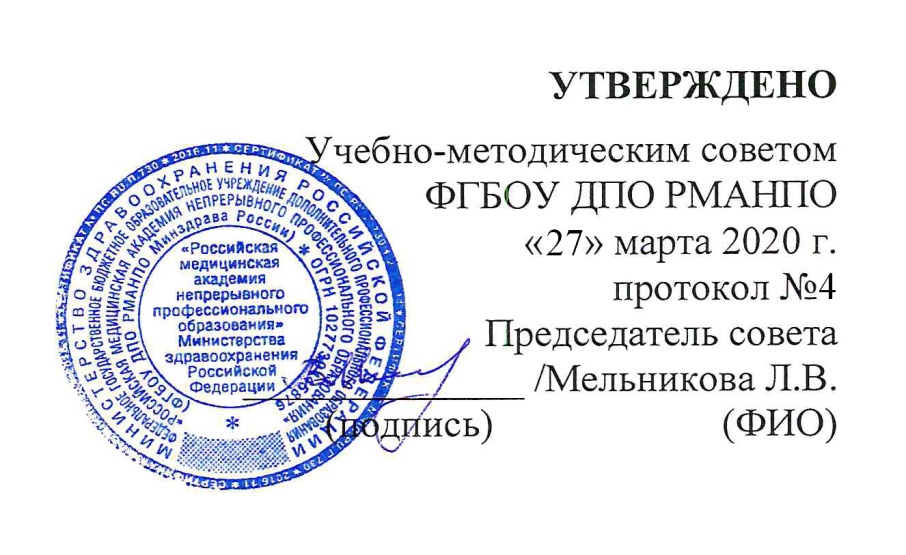 УЧЕБНЫЙ ПЛАНдополнительной профессиональной программы повышения квалификации врачей по теме «Актуальные вопросы профилактики, диагностики и лечения коронавирусной инфекции COVID-19»(общая трудоемкость освоения программы 36 академических часов)Цель программы заключается в формировании и совершенствовании способности и готовности специалистов здравоохранения к профилактике, ранней диагностике, дифференциальной диагностике, а также лечению новой коронавирусной инфекции COVID-19, моделированию социальных, экономических, эпидемиологических и других условий оказания медицинской помощи, оказывающих влияние на здоровье и качество жизни населения; организации и осуществлению мероприятий по обеспечению охраны здоровья населения.Контингент обучающихся: - врачи различных специальностей;- ординаторы 1-го и 2-го года, обучающиеся по одной из специальностей укрупненной группы специальностей «Клиническая медицина».Общая трудоемкость: 36 академических часов.Форма обучения: очная, с применением дистанционных образовательных технологий (далее – ДОТ).Министерство здравоохранения Российской ФедерацииФедеральное государственное бюджетное образовательное учреждение дополнительного профессионального образования РОССИЙСКАЯ МЕДИЦИНСКАЯ АКАДЕМИЯ НЕПРЕРЫВНОГО ПРОФЕССИОНАЛЬНОГО ОБРАЗОВАНИЯ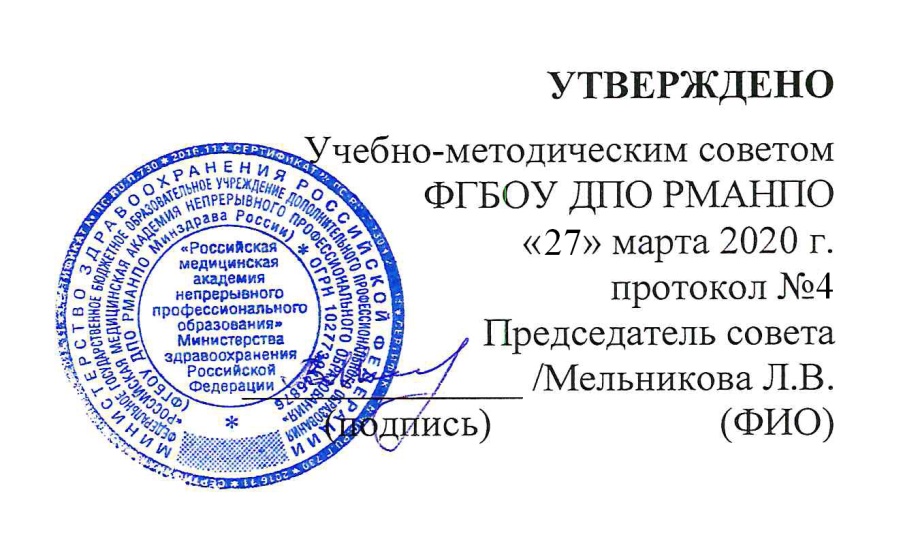 8.1 УЧЕБНО-ТЕМАТИЧЕСКИЙ ПЛАН ДИСТАНЦИОННОГО ОБУЧЕНИЯПО ТЕМЕ «АКТУАЛЬНЫЕ ВОПРОСЫ ПрофилактикИ, диагностикИ и лечениЯ коронавирусной инфекции COVID-19»дополнительной профессиональной программы повышения квалификации врачей по теме «Актуальные вопросы профилактики, диагностики и лечения коронавирусной инфекции COVID-19»Задачи дистанционного обучения: - совершенствование знаний о вирусологии, ее основных вопросах, понятиях и характеристиках;- совершенствование знаний о пропедевтике и дифференциальной диагностике инфекционных заболеваний;- совершенствование знаний об определении этиологии, патогенеза, эпидемиологической характеристики заболевания пациентов новой коронавирусной инфекцией COVID-19;- совершенствование навыков дифференциальной диагностики заболевания пациентов новой коронавирусной инфекцией COVID-19;- отработка навыков применения алгоритма обследования пациентов с заражением и/или подозрением на заражение новой коронавирусной инфекцией COVID-19;- совершенствование навыков определения клинических особенностей заболевания пациентов новой коронавирусной инфекцией COVID-19;- совершенствование знаний и навыков проведения диагностических процедур и анализа полученных инструментальных и лабораторных данных;- совершенствование навыков выбора, применения лабораторной диагностики заболевания новой коронавирусной инфекцией COVID-19 и интерпретации результатов полученных исследований;- совершенствование навыков этиотропного, патогенетического лечения пациентов с заболеванием и подозрением на заболевание новой коронавирусной инфекцией COVID-19;- совершенствование навыков владения принципами симптоматического лечения пациентов с новой коронавирусной инфекцией COVID-19;- совершенствование навыков применения антибактериальной терапии при осложненных формах инфекции у пациентов с новой коронавирусной инфекцией COVID-19.Контингент обучающихся: - врачи различных специальностей;- ординаторы 1-го и 2-го года, обучающиеся по одной из специальностей укрупненной группы специальностей «Клиническая медицина».Трудоемкость обучения: 36 академических часов.Режим занятий:  6 академических часов в день.Форма обучения: очная, с использованием дистанционного обучения.Министерство здравоохранения Российской ФедерацииФедеральное государственное бюджетное образовательное учреждение дополнительного профессионального образования РОССИЙСКАЯ МЕДИЦИНСКАЯ АКАДЕМИЯ НЕПРЕРЫВНОГО ПРОФЕССИОНАЛЬНОГО ОБРАЗОВАНИЯКАЛЕНДАРНЫЙ УЧЕБНЫЙ ГРАФИКдополнительной профессиональной образовательной программыповышения квалификации врачей по теме«Актуальные вопросы профилактики, диагностики и лечения коронавирусной инфекции COVID-19»Сроки обучения: согласно Учебно-производственного планаМинистерство здравоохранения Российской ФедерацииФедеральное государственное бюджетное образовательное учреждение дополнительного профессионального образования РОССИЙСКАЯ МЕДИЦИНСКАЯ АКАДЕМИЯ НЕПРЕРЫВНОГО ПРОФЕССИОНАЛЬНОГО ОБРАЗОВАНИЯРАБОЧИЕ ПРОГРАММЫ УЧЕБНЫХ МОДУЛЕЙ 10.1 РАБОЧАЯ ПРОГРАММА УЧЕБНОГО МОДУЛЯ 1«ОБЩИЕ ВОПРОСЫ ИНФЕКЦИОННЫХ БОЛЕЗНЕЙ»(с применением дистанционных образовательных технологий)Трудоемкость освоения: 8 академических часов.Трудовые функции:А/01.8 Проведение обследования пациентов с инфекционными заболеваниями и (или) состояниями с целью установления диагноза.Содержание рабочей программы учебного модуля 1 «Общие вопросы инфекционных болезней» Учебно-методическое сопровождение реализации рабочей программы учебного модуля 1 «Общие вопросы инфекционных болезней»Тематика самостоятельной работы обучающихся:Общие вопросы инфекционной патологии как основа формирования профессиональных знаний врача-инфекциониста.Патогенетические механизмы развития инфекционных болезней: возбудители, молекулярные основы патогенеза инфекционных болезней.Симптомы и синдромы острых и хронических инфекционных болезней как основа их раннего выявления.Пропедевтика инфекционных заболеваний.Карантинные и особо опасные инфекции. Этиология, патогенез, клиническая симптоматика, диагностика, дифференциальная диагностикаОказание медицинской помощи пациентам с инфекционной патологией.Основные принципы организации медицинской помощи пациентам с инфекционным заболеванием, вызванным коронавирусом штамма COVID-19, в медицинских организациях и их структурных подразделениях, оказывающих медицинскую помощь в стационарных условиях.Тематика интерактивных форм учебных занятий:Контрольно-оценочные материалы к рабочей программе учебного модуля 1 «Общие вопросы инфекционных болезней»:Перечень контрольных вопросов:Эпидемиологическая характеристика инфекционных болезней.Алгоритм обследования пациента с инфекционным заболеванием.Выбор метода клинической и лабораторной диагностики инфекционных заболеваний.Специфическая лабораторная диагностика.Нормативно-правовые акты, регламентирующие оказание медицинской помощи пациентам с инфекционными заболеваниями.Перечень контрольных заданий:Составление глоссария по понятиям вирусологии.Составление схемы пропедевтических мероприятий в отношении инфекционных болезней.Составление алгоритма действий по оказанию медицинской помощи пациентам с инфекционной патологией.Фонд оценочных средств к рабочей программе учебного модуля 1 «Общие вопросы инфекционных болезней»Инструкция: выберите правильный вариант ответа1. Невосприимчивость организма человека к развитию инфекции обеспечивают:низкая доза возбудителя;слабая вирулентность возбудителя; отсутствие рецепторов в тканях макроорганизма к лигандам возбудителя;активация системы комплемента;активация системы интерферона.Ответ: В.2. Характерные патогенетические механизмы при вирусных инфекциях:продукция эндотоксинов;продукция экзотоксинов;стимуляция фагоцитоза нейтрофилов;активация системы комплемента;развитие цитопатического эффекта.Ответ: Д.3. Экстренное извещение при выявлении инфекционного заболевания, не относящегося к особо опасным, должно быть направлено:немедленно;через 6 часов;через 1 сутки;через 2 суток;через 7 суток.Ответ: В.Литература к учебному модулю 1 «Общие вопросы инфекционных болезней»Основная:Инфекционные болезни. Под ред. Н.Д. Ющука, Ю.Я. Венгерова. – М.: ГЭОТАР-Медиа, 2015. - Электронный ресурс. – http://www.rosmedlib.ru/book/ISBN9785970432655.htmlАтлас инфекционных болезней. Под ред. В.И. Лучшева, С.Н. Жарова, В.В. Никифорова. – М.: ГЭОТАР-Медиа, 2014. - Электронный ресурс. - http://www.rosmedlib.ru/book/ISBN9785970428771.htmlЭмонд Р.Т.Д., Уэлсби Ф.Д.,  Роуланд Х.А.К. Атлас инфекционных болезней. – М.:  ГЭОТАР-Медиа. 2013. - Электронный ресурс. - http://www.rosmedlib.ru/book/06-COS-2367.htmlДополнительная:Справочник по профилактике и лечению COVID-19. Первая клиническая больница Медицинский Факультет университета Чжэцзян/ред. Профессор Тинбо Лян. – Чжэцзян: 2020, 68с. Бегайдарова Р.Х. Диагностика и дифференциальная диагностика инфекционных заболеваний у детей. – М.: ГЭОТАР-Медиа, 2014. - Электронный ресурс. - http://www.rosmedlib.ru/book/ISBN9785970431139.htmlАмлаева К.Р., Общие и частные вопросы медицинской профилактики [Электронный ресурс] / под ред. К. Р. Амлаева, В. Н. Муравьевой - М.: ГЭОТАР-Медиа, 2018. - 512 с. - ISBN 978-5-9704-4575-4 - https://www.rosmedlib.ru/book/ISBN9785970445754.htmlБагненко C.Ф., Организация работы стационарного отделения скорой медицинской помощи: методические рекомендации [Электронный ресурс] / Багненко C.Ф. [и др.] - М.: ГЭОТАР-Медиа, 2018. - 64 с. - ISBN 978-5-9704-4673-7 - https://www.rosmedlib.ru/book/ISBN9785970446737.htmlЭлектронные базы данных в Интернет: Сайт Министерства здравоохранения Российской Федерации https://www.rosminzdrav.ru/ministry/Сайт Департамента здравоохранения города Москвы https://mosgorzdrav.ru/ru-RU/news/default/card/3581.htmСайт Роспотребнадзора https://rospotrebnadzor.ru/about/info/news_time/news_details.php?ELEMENT_ID=1356Сайт Всемирной организации здравоохранения https://www.who.int/ruГосударственный реестр лекарственных средств https://grls.rosminzdrav.ru/Default.aspРубрикатор клинических рекомендаций Министерства здравоохранения Российской Федерации http://cr.rosminzdrav.ru/#!/rubricator/adultsМинистерство здравоохранения Российской ФедерацииФедеральное государственное бюджетное образовательное учреждение дополнительного профессионального образования РОССИЙСКАЯ МЕДИЦИНСКАЯ АКАДЕМИЯ НЕПРЕРЫВНОГО ПРОФЕССИОНАЛЬНОГО ОБРАЗОВАНИЯ10.2 РАБОЧАЯ ПРОГРАММА УЧЕБНОГО МОДУЛЯ 2«КОРОНАВИРУСНАЯ ИНФЕКЦИЯ COVID-19 И ЕЕ ДИАГНОСТИРОВАНИЕ У ПАЦИЕНТОВ»(с применением дистанционных образовательных технологий)Трудоемкость освоения: 8 академических часов.Трудовые функции:А/01.8 Проведение обследования пациентов с инфекционными заболеваниями и (или) состояниями с целью установления диагноза.Содержание рабочей программы учебного модуля 2 «Коронавирусная инфекция COVID-19 и ее диагностирование у пациентов» Учебно-методическое сопровождение реализации рабочей программы учебного модуля 2 «Коронавирусная инфекция COVID-19 и ее диагностирование у пациентов»Тематика самостоятельной работы обучающихся:Характеристика семейства Coronaviridae.Особенности нового коронавируса SARS-CoV-2.Актуальная эпидемиологическая характеристика новой коронавирусной инфекции, вызванной SARS-CoV-2.Стандартное определение случая заболевания COVID-19.Клинические варианты и проявления COVID-19.Тематика интерактивных форм учебных занятий:Контрольно-оценочные материалы к рабочей программе учебного модуля 2 «Коронавирусная инфекция COVID-19 и ее диагностирование у пациентов»:Перечень контрольных вопросов:Эпидемиологическая характеристика новой коронавирусной инфекции.Алгоритм обследования пациента с подозрением на  COVID-19.Общая лабораторная диагностика.Специфическая лабораторная диагностика.Инструментальная диагностика пациента с COVID-19.Перечень контрольных заданий:Составьте схему опроса, сбора анамнеза заболевания и эпидемиологического анамнеза у симулированного пациента с подозрением на инфицирование SARS-CoV-2.Составьте алгоритм физикального обследования симулированного пациента с подозрением на инфицирование SARS-CoV-2. Составьте план общего и специального лабораторного и инструментального обследования пациента, инфицированного SARS-CoV-2.Интерпретация данных лабораторного и инструментального обследования пациента, инфицированного SARS-CoV-2.Критерии принятие решения о необходимости госпитализации пациента.Литература к учебному модулю 2 «Коронавирусная инфекция COVID-19 и ее диагностирование у пациентов»Основная:Приказ Министерства здравоохранения Российской Федерации  от 19.03.2020 №198н «О временном порядке организации работы медицинских организаций в целях реализации мер по профилактике и снижению рисков распространения новой коронавирусной инфекции COVID-19» (с изменениями и дополнениями) http://publication.pravo.gov.ru/Document/View/0001202003190038Временные методические рекомендации Министерства здравоохранения Российской Федерации от 24.04.2020 версия 6 «Профилактика, диагностика и лечение новой коронавирусной инфекции (COVID-19) https://static-3.rosminzdrav.ru/system/attachments/attaches/000/049/881/original/COVID19_recomend_v4.pdf.Учебно-методическое пособие «Новая коронавирусная инфекция (COVID-19): этиология, эпидемиология, клиника, диагностика, лечение и профилактика». – М.: 2020, 70 с.Письмо Роспотребнадзора от 21.01.2020 № 02/706-2020-27 «Временные рекомендации по лабораторной диагностике новой коронавирусной инфекции, вызванной 2019-nCov» http://docs.cntd.ru/document/564200923.Постановление от 2811.2013 года №64 «Об утверждении санитарно-эпидемиологических правил СП 1.3.3118-13 «Безопасность работы с микроорганизмами I-II групп патогенности (опасности)» https://rospotrebnadzor.ru/documents/details.php?ELEMENT_ID=3552.Клинические рекомендации Министерства здравоохранения Российской Федерации «Внебольничная пневмония», 2019 год. https://minzdrav.midural.ru/uploads/clin_recomend%20РФ.pdfКлинические рекомендации «Протокол ведения больных: диагностика и интенсивная терапия острого респираторного дистресс-синдрома», принятые на Х Съезде анестезиологов-реаниматологов, СПб.: 21.09.2006 (с дополнениями, принятыми на IV Международном конгрессе по респираторной поддержке. Красноярск, 14-17.09.2013 г). https://docviewer.yandex.ru/view/Клинические рекомендации «Обеспечение проходимости верхних дыхательных путей в стационаре» Второй пересмотр. 2018. https://anest-rean.ru/wp-content/uploads/2019/03/рекомендации-ФАР-при-интубации-трахеи.pdfДополнительная:Справочник по профилактике и лечению COVID-19. Первая клиническая больница Медицинский Факультет университета Чжэцзян/ред. Профессор Тинбо Лян. – Чжэцзян: 2020, 68с. Амлаева К.Р., Общие и частные вопросы медицинской профилактики [Электронный ресурс] / под ред. К. Р. Амлаева, В. Н. Муравьевой - М.: ГЭОТАР-Медиа, 2018. - 512 с. - ISBN 978-5-9704-4575-4 - https://www.rosmedlib.ru/book/ISBN9785970445754.htmlБагненко C.Ф., Организация работы стационарного отделения скорой медицинской помощи: методические рекомендации [Электронный ресурс] / Багненко C.Ф. [и др.] - М.: ГЭОТАР-Медиа, 2018. - 64 с. - ISBN 978-5-9704-4673-7 - https://www.rosmedlib.ru/book/ISBN9785970446737.htmlКлинические рекомендации по диагностике, лечению и профилактике тяжелой внебольничной пневмонии у взрослых https://mzdrav.rk.gov.ru/file/Klinicheskie_rekomendacii.pdfSurviving Sepsis Campaign: Guidelines on the Management of Critically Ill Adult with Coronavirus Diasease 2019 (COVID-19) https://www.esicm.org/wp-content/uploads/2020/03/SSC-COVID19-GUIDELINES.pdfЭлектронные базы данных в Интернет: Сайт Министерства здравоохранения Российской Федерации https://www.rosminzdrav.ru/ministry/covid1Сайт Департамента здравоохранения города Москвы https://mosgorzdrav.ru/ru-RU/news/default/card/3581.htmСайт Роспотребнадзора https://rospotrebnadzor.ru/about/info/news_time/news_details.php?ELEMENT_ID=1356Официальный сайт для информирования населения по вопросам коронавируса https://xn--80aesfpebagmfblc0a.xn--p1aiСайт Всемирной организации здравоохранения https://www.who.int/ruГосударственный реестр лекарственных средств https://grls.rosminzdrav.ru/Default.aspРубрикатор клинических рекомендаций Министерства здравоохранения Российской Федерации http://cr.rosminzdrav.ru/#!/rubricator/adultsИнтернет-ресурс, посвященный всем аспектам предупреждения, выявления и борьбы с коронавирусом: http://стопкоронавирус.руСайт http://relaxandoit.ru/air, на котором собирается наиболее интересная и ценная информация по всему спектру проблем, связанных с пандемией COVID-19, с особым акцентом на опыт анестезиолого-реанимационного обеспечения пациентов в критическом состоянии.Министерство здравоохранения Российской ФедерацииФедеральное государственное бюджетное образовательное учреждение дополнительного профессионального образования РОССИЙСКАЯ МЕДИЦИНСКАЯ АКАДЕМИЯ НЕПРЕРЫВНОГО ПРОФЕССИОНАЛЬНОГО ОБРАЗОВАНИЯ10.3 РАБОЧАЯ ПРОГРАММА УЧЕБНОГО МОДУЛЯ 3«ЛЕЧЕНИЕ КОРОНАВИРУСНОЙ ИНФЕКЦИИ COVID-19»(с применением дистанционных образовательных технологий) Трудоемкость освоения: 12 академических часов.Трудовые функции:А/02.8 Назначение лечения пациентам с инфекционными заболеваниями и (или) состояниями, контроль его эффективности и безопасности.Содержание рабочей программы учебного модуля 3 «Лечение коронавирусной инфекции COVID-19» Учебно-методическое сопровождение реализации рабочей программы учебного модуля 3 «Лечение коронавирусной инфекции COVID-19»Тематика самостоятельной работы обучающихся:Принципы этиотропного лечения коронавирусной инфекции. Комбинированные препараты. Назначение препаратов с предполагаемой этиотропной эффективностью off-label.Патогенетическое лечение коронавирусной инфекции. Показания для инфузионной и ингаляционной терапии.Лекарственные препараты для симптоматического лечения. Критерии эффективности и безопасности.Лечение коронавирусной инфекции, протекающей с поражением нижних отделов респираторного тракта.Терапия неотложных состояний. Респираторная поддержка при острой дыхательной недостаточности. Экстракорпоральная мембранная оксигенация.Тематика интерактивных форм учебных занятий:Контрольно- оценочные материалы к рабочей программе учебного модуля 3 «Лечение коронавирусной инфекции COVID-19»:Перечень контрольных вопросов:Перечислите препараты для этиотропного лечения COVID-19.Перечислите препараты для патогенетического лечения COVID-19.Показания для антибактериальной терапии при коронавирусной инфекции. Стартовые антибактериальные препараты при осложненных формах коронавирусной инфекции.Интенсивная терапия острой дыхательной недостаточности. Критерии выбора респираторной поддержки.Показания к назначению экстракорпоральной мембранной оксигенации.Перечень контрольных заданий:Определите метод респираторной поддержки в зависимости от тяжести острой дыхательной недостаточности.Назовите показания и рекомендуемые особенности проведения ИВЛ.Перечислите критерии прекращения респираторной поддержки.Назовите показания и противопоказания для проведения ЭКМО.Составьте алгоритм лечения пациента с септическим шоком.Литература к учебному модулю 3 «Лечение коронавирусной инфекции COVID-19»Основная:Приказ Министерства здравоохранения Российской Федерации  от 19.03.2020 №198н «О временном порядке организации работы медицинских организаций в целях реализации мер по профилактике и снижению рисков распространения новой коронавирусной инфекции COVID-19» (с изменениями и дополнениями) http://publication.pravo.gov.ru/Document/View/0001202003190038.Временные методические рекомендации Министерства здравоохранения Российской Федерации от 24.04.2020 версия 6 «Профилактика, диагностика и лечение новой коронавирусной инфекции (COVID-19) https://static-3.rosminzdrav.ru/system/attachments/attaches/000/049/881/original/COVID19_recomend_v4.pdf.Учебно-методическое пособие «Новая коронавирусная инфекция (COVID-19): этиология, эпидемиология, клиника, диагностика, лечение и профилактика». – М.: 2020, 70 с.Письмо Роспотребнадзора от 21.01.2020 № 02/706-2020-27 «Временные рекомендации по лабораторной диагностике новой коронавирусной инфекции, вызванной 2019-nCov» http://docs.cntd.ru/document/564200923.Постановление от 2811.2013 года №64 «Об утверждении санитарно-эпидемиологических правил СП 1.3.3118-13 «Безопасность работы с микроорганизмами I-II групп патогенности (опасности)» https://rospotrebnadzor.ru/documents/details.php?ELEMENT_ID=3552.Клинические рекомендации Министерства здравоохранения Российской Федерации «Внебольничная пневмония», 2019 год. https://minzdrav.midural.ru/uploads/clin_recomend%20РФ.pdfВременные методические рекомендации «Лекарственная терапия острых респираторных вирусных инфекций (ОРВИ) в амбулаторной практике в период эпидемии COVID-19». Версия 1 (12.04.2020). https://static-0.rosminzdrav.ru/system/attachments/attaches/000/050/033/original/RESP_REC_V2.pdfКлинические рекомендации «Обеспечение проходимости верхних дыхательных путей в стационаре» Второй пересмотр. 2018. https://anest-rean.ru/wp-content/uploads/2019/03/рекомендации-ФАР-при-интубации-трахеи.pdfДополнительная:Справочник по профилактике и лечению COVID-19. Первая клиническая больница Медицинский Факультет университета Чжэцзян/ред. Профессор Тинбо Лян. – Чжэцзян: 2020, 68с. Амлаева К.Р., Общие и частные вопросы медицинской профилактики [Электронный ресурс] / под ред. К. Р. Амлаева, В. Н. Муравьевой - М.: ГЭОТАР-Медиа, 2018. - 512 с. - ISBN 978-5-9704-4575-4 - https://www.rosmedlib.ru/book/ISBN9785970445754.htmlБагненко C.Ф., Организация работы стационарного отделения скорой медицинской помощи: методические рекомендации [Электронный ресурс] / Багненко C.Ф. [и др.] - М.: ГЭОТАР-Медиа, 2018. - 64 с. - ISBN 978-5-9704-4673-7 - https://www.rosmedlib.ru/book/ISBN9785970446737.htmlКлинические рекомендации по диагностике, лечению и профилактике тяжелой внебольничной пневмонии у взрослых https://mzdrav.rk.gov.ru/file/Klinicheskie_rekomendacii.pdfSurviving Sepsis Campaign: Guidelines on the Management of Critically Ill Adult with Coronavirus Diasease 2019 (COVID-19) https://www.esicm.org/wp-content/uploads/2020/03/SSC-COVID19-GUIDELINES.pdfЭлектронные базы данных в Интернет: Сайт Министерства здравоохранения Российской Федерации https://www.rosminzdrav.ru/ministry/covid1Сайт Департамента здравоохранения города Москвы https://mosgorzdrav.ru/ru-RU/news/default/card/3581.htmСайт Роспотребнадзора https://rospotrebnadzor.ru/about/info/news_time/news_details.php?ELEMENT_ID=1356Официальный сайт для информирования населения по вопросам коронавируса https://xn--80aesfpebagmfblc0a.xn--p1aiСайт Всемирной организации здравоохранения https://www.who.int/ruГосударственный реестр лекарственных средств https://grls.rosminzdrav.ru/Default.aspРубрикатор клинических рекомендаций Министерства здравоохранения Российской Федерации http://cr.rosminzdrav.ru/#!/rubricator/adultsИнтернет-ресурс, посвященный всем аспектам предупреждения, выявления и борьбы с коронавирусом: http://стопкоронавирус.руСайт http://relaxandoit.ru/air, на котором собирается наиболее интересная и ценная информация по всему спектру проблем, связанных с пандемией COVID-19, с особым акцентом на опыт анестезиолого-реанимационного обеспечения пациентов в критическом состоянии.Министерство здравоохранения Российской ФедерацииФедеральное государственное бюджетное образовательное учреждение дополнительного профессионального образования РОССИЙСКАЯ МЕДИЦИНСКАЯ АКАДЕМИЯ НЕПРЕРЫВНОГО ПРОФЕССИОНАЛЬНОГО ОБРАЗОВАНИЯРАБОЧАЯ ПРОГРАММА УЧЕБНОГО МОДУЛЯ 4«ПРОФИЛАКТИКА КОРОНАВИРУСНОЙ ИНФЕКЦИИ И МАРШРУТИЗАЦИЯ ПАЦИЕНТОВ С ПОДОЗРЕНИЕМ НА COVID-19 И ЗАБОЛЕВШИХ КОРОНАВИРУСНОЙ ИНФЕКЦИЕЙ»(с применением дистанционных образовательных технологий) Трудоемкость освоения: 6 академических часов.Трудовые функции:А/05.8 Проведение и контроль эффективности мероприятий по профилактике инфекционных заболеваний и формированию здорового образа жизни, санитарно-гигиеническому просвещению населения.Содержание рабочей программы учебного модуля 4 «Профилактика коронавирусной инфекции и маршрутизация пациентов с подозрением на COVID-19 и заболевших коронавирусной инфекцией» Учебно-методическое сопровождение реализации рабочей программы учебного модуля 4 «Профилактика коронавирусной инфекции и маршрутизация пациентов с подозрением на COVID-19 и заболевших коронавирусной инфекцией» Тематика самостоятельной работы обучающихся:Профилактические мероприятия в отношения источника инфекции. Профилактические мероприятия, направленные на механизм передачи возбудителя инфекции.Профилактические мероприятия, направленные на восприимчивый контингент.Медикаментозное сопровождение профилактических мероприятий.Порядок маршрутизации пациентов с COVID-19 в медицинских организациях.Тематика интерактивных форм учебных занятий:Контрольно- оценочные материалы к рабочей программе учебного модуля 4 «Профилактика коронавирусной инфекции и маршрутизация пациентов с подозрением на COVID-19 и заболевших коронавирусной инфекцией»:Перечень контрольных вопросов:Принципы профилактики коронавирусной инфекции.Виды профилактических мероприятий при коронавирусной инфекции.Возможности медикаментозного сопровождения профилактических мероприятий при COVID-19.Порядок маршрутизации пациентов с COVID-19 в медицинских организациях.Особенности эвакуационных мероприятий и общие принципы госпитализации больных или лиц с подозрением на COVID-19.Перечень контрольных заданий:Составьте план дезинфекционных мероприятий для профилактики заболеваний, вызываемых коронавирусами.Составьте план транспортировки пациента с инфекционным заболеванием без транспортировочного изолирующего бокса.Составьте план транспортировки пациента с инфекционным заболеванием с  применением транспортировочного изолирующего бокса.Определите алгоритм госпитализации пациента, подозрительного на заболевание вызванное SARS-CoV-2.Составьте план эвакуационных мероприятий для лиц с подозрением на COVID-19.Литература к учебному модулю 4 «Профилактика коронавирусной инфекции и маршрутизация пациентов с подозрением на COVID-19 и заболевших коронавирусной инфекцией» Основная:Приказ Министерства здравоохранения Российской Федерации  от 19.03.2020 №198н «О временном порядке организации работы медицинских организаций в целях реализации мер по профилактике и снижению рисков распространения новой коронавирусной инфекции COVID-19» (с изменениями и дополнениями) http://publication.pravo.gov.ru/Document/View/0001202003190038.Временные методические рекомендации Министерства здравоохранения Российской Федерации от 24.04.2020 версия 6 «Профилактика, диагностика и лечение новой коронавирусной инфекции (COVID-19) https://static-3.rosminzdrav.ru/system/attachments/attaches/000/049/881/original/COVID19_recomend_v4.pdf.Учебно-методическое пособие «Новая коронавирусная инфекция (COVID-19): этиология, эпидемиология, клиника, диагностика, лечение и профилактика». – М.: 2020, 70 с.Письмо Роспотребнадзора от 21.01.2020 № 02/706-2020-27 «Временные рекомендации по лабораторной диагностике новой коронавирусной инфекции, вызванной 2019-nCov» http://docs.cntd.ru/document/564200923.Постановление от 2811.2013 года №64 «Об утверждении санитарно-эпидемиологических правил СП 1.3.3118-13 «Безопасность работы с микроорганизмами I-II групп патогенности (опасности)» https://rospotrebnadzor.ru/documents/details.php?ELEMENT_ID=3552.Клинические рекомендации Министерства здравоохранения Российской Федерации «Внебольничная пневмония», 2019 год. https://minzdrav.midural.ru/uploads/clin_recomend%20РФ.pdfДополнительная:Справочник по профилактике и лечению COVID-19. Первая клиническая больница Медицинский Факультет университета Чжэцзян/ред. Профессор Тинбо Лян. – Чжэцзян: 2020, 68с. Амлаева К.Р., Общие и частные вопросы медицинской профилактики [Электронный ресурс] / под ред. К. Р. Амлаева, В. Н. Муравьевой - М.: ГЭОТАР-Медиа, 2018. - 512 с. - ISBN 978-5-9704-4575-4 - https://www.rosmedlib.ru/book/ISBN9785970445754.htmlБагненко C.Ф., Организация работы стационарного отделения скорой медицинской помощи: методические рекомендации [Электронный ресурс] / Багненко C.Ф. [и др.] - М.: ГЭОТАР-Медиа, 2018. - 64 с. - ISBN 978-5-9704-4673-7 - https://www.rosmedlib.ru/book/ISBN9785970446737.htmlКлинические рекомендации по диагностике, лечению и профилактике тяжелой внебольничной пневмонии у взрослых https://mzdrav.rk.gov.ru/file/Klinicheskie_rekomendacii.pdfSurviving Sepsis Campaign: Guidelines on the Management of Critically Ill Adult with Coronavirus Diasease 2019 (COVID-19) https://www.esicm.org/wp-content/uploads/2020/03/SSC-COVID19-GUIDELINES.pdfЭлектронные базы данных в Интернет: Сайт Министерства здравоохранения Российской Федерации https://www.rosminzdrav.ru/ministry/covid1Сайт Департамента здравоохранения города Москвы https://mosgorzdrav.ru/ru-RU/news/default/card/3581.htmСайт Роспотребнадзора https://rospotrebnadzor.ru/about/info/news_time/news_details.php?ELEMENT_ID=1356Официальный сайт для информирования населения по вопросам коронавируса https://xn--80aesfpebagmfblc0a.xn--p1aiСайт Всемирной организации здравоохранения https://www.who.int/ruГосударственный реестр лекарственных средств https://grls.rosminzdrav.ru/Default.aspРубрикатор клинических рекомендаций Министерства здравоохранения Российской Федерации http://cr.rosminzdrav.ru/#!/rubricator/adultsИнтернет-ресурс, посвященный всем аспектам предупреждения, выявления и борьбы с коронавирусом: http://стопкоронавирус.руСайт http://relaxandoit.ru/air, на котором собирается наиболее интересная и ценная информация по всему спектру проблем, связанных с пандемией COVID-19, с особым акцентом на опыт анестезиолого-реанимационного обеспечения пациентов в критическом состоянии.11. ОРГАНИЗАЦИОННО-ПЕДАГОГИЧЕСКИЕ УСЛОВИЯ РЕАЛИЗАЦИИ ПРОГРАММЫДополнительная профессиональная программа повышения квалификации врачей по теме «Актуальные вопросы профилактики, диагностики и лечения коронавирусной инфекции COVID-19» реализуется с применением дистанционных образовательных технологий (далее – ДОТ). Содержание ДОТ определяется организацией, с учетом предложений организаций, содержание дополнительных профессиональных программ.Сроки и материалы ДОТ определяются организацией, самостоятельно, исходя из целей обучения. Продолжительность согласовывается с руководителем организации, где она проводится.ДОТ носят индивидуальный или групповой характер и может предусматривать такие виды деятельности, как:- самостоятельную работу с учебными изданиями;- приобретение профессиональных и организаторских навыков;- непосредственное участие в планировании работы организации;- работу с технической, нормативной и другой документацией;- участие в совещаниях и врачебных комиссиях.По результатам прохождения дистанционного обучения слушателю предлагаются дополнительные материалы и дальнейшее обучение по реализуемой дополнительной профессиональной программе.12. ФОРМЫ АТТЕСТАЦИИ12.1. Промежуточная аттестация обучающихся:Аттестация промежуточная – установление соответствия усвоенного содержания образования планируемым результатам модуля, раздела и др.12.2. Итоговая аттестация обучающихся:Аттестация итоговая – установление соответствия усвоенного содержания образования планируемым результатам обучения по ДПП и представляет собой форму оценки степени и уровня освоения программы, является обязательной и проводится в порядке и в форме, которые установлены образовательной организацией.Итоговая аттестация по дополнительной профессиональной программе повышения квалификации врачей по теме «Актуальные вопросы профилактики, диагностики и лечения коронавирусной инфекции COVID-19» проводится в форме тестирования и должна выявлять теоретическую и практическую подготовку врачей в соответствии с квалификационными требованиями, профессиональными стандартами, утвержденными Порядками оказания медицинской помощи.Обучающиеся допускаются к итоговой аттестации после изучения дисциплин в объеме, предусмотренном учебным планом дополнительной профессиональной программы повышения квалификации врачей по теме «Актуальные вопросы профилактики, диагностики и лечения коронавирусной инфекции COVID-19».Обучающиеся допускаются к итоговой аттестации после изучения дисциплин в объеме, предусмотренном учебным планом.Обучающиеся, освоившие дополнительную профессиональную программу повышения квалификации врачей по теме «Актуальные вопросы профилактики, диагностики и лечения коронавирусной инфекции COVID-19» и успешно прошедшие итоговую аттестацию, получают документ установленного образца о дополнительном профессиональном образовании – удостоверение о повышении квалификации.Министерство здравоохранения Российской ФедерацииФедеральное государственное бюджетное образовательное учреждение дополнительного профессионального образования РОССИЙСКАЯ МЕДИЦИНСКАЯ АКАДЕМИЯ НЕПРЕРЫВНОГО ПРОФЕССИОНАЛЬНОГО ОБРАЗОВАНИЯ13. ОЦЕНОЧНЫЕ МАТЕРИАЛЫ13.1. Оценочные материалы промежуточной аттестацииФорма промежуточной аттестации: Тестовый контроль.Примерная тематика контрольных вопросов, выявляющих теоретическую подготовку обучающегося:Общие вопросы инфекционной патологии как основа формирования профессиональных знаний врача-инфекциониста.Патогенетические механизмы развития инфекционных болезней: возбудители, молекулярные основы патогенеза инфекционных болезней.Симптомы и синдромы острых и хронических инфекционных болезней как основа их раннего выявления.Пропедевтика инфекционных заболеваний.Карантинные и особо опасные инфекции. Этиология, патогенез, клиническая симптоматика, диагностика, дифференциальная диагностика.Оказание медицинской помощи пациентам с инфекционной патологией.Основные принципы организации медицинской помощи пациентам с инфекционным заболеванием, вызванным коронавирусом штамма COVID-19, в медицинских организациях и их структурных подразделениях, оказывающих медицинскую помощь в стационарных условиях.Характеристика семейства Coronaviridae.Особенности нового коронавируса SARS-CoV-2.Актуальная эпидемиологическая характеристика новой коронавирусной инфекции, вызванной SARS-CoV-2.Стандартное определение случая заболевания COVID-19.Клинические варианты и проявления COVID-19.Принципы этиотропного лечения коронавирусной инфекции. Патогенетическое лечение коронавирусной инфекции. Лекарственные препараты для симптоматического лечения. Лечение коронавирусной инфекции, протекающей с поражением нижних отделов респираторного тракта.Терапия неотложных состояний. Респираторная поддержка при острой дыхательной недостаточности. Экстракорпоральная мембранная оксигенация.Профилактические мероприятия в отношения источника инфекции.Профилактические мероприятия, направленные на механизм передачи возбудителя инфекции.Профилактические мероприятия, направленные на восприимчивый контингент.Медикаментозное сопровождение профилактических мероприятий.Порядок маршрутизации пациентов с COVID-19 в медицинских организациях.Примеры заданий, выявляющих практическую подготовку обучающегося:Составление глоссария по понятиям вирусологии.Составление схемы пропедевтических мероприятий в отношении инфекционных болезней.Составление алгоритма действий по оказанию медицинской помощи пациентам с инфекционной патологией.План и программа проведения исследования.Разработка профилактических мероприятий.План реабилитационных мероприятий.13.2 Оценочные материалы итоговой аттестацииФорма итоговой аттестации: Собеседование.Тестирование.Примерная тематика контрольных вопросов, выявляющих теоретическую подготовку обучающегося:Эпидемиологическая характеристика инфекционных болезней.Алгоритм обследования пациента с инфекционным заболеванием.Выбор метода клинической и лабораторной диагностики инфекционных заболеваний.Специфическая лабораторная диагностика.Нормативно-правовые акты, регламентирующие оказание медицинской помощи пациентам с инфекционными заболеваниями.Эпидемиологическая характеристика новой коронавирусной инфекции.Алгоритм обследования пациента с подозрением на COVID-19.Общая лабораторная диагностика.Специфическая лабораторная диагностика.Инструментальная диагностика пациента с COVID-19.Препараты для этиотропного лечения COVID-19.Препараты для патогенетического лечения COVID-19.Показания для антибактериальной терапии при коронавирусной инфекции.Респираторная поддержка при острой дыхательной недостаточности.Экстракорпоральная мембранная оксигенация.Принципы профилактики коронавирусной инфекции.Виды профилактических мероприятий при коронавирусной инфекции.Возможности медикаментозного сопровождения профилактических мероприятий при COVID-19.Порядок маршрутизации пациентов с COVID-19 в медицинских организациях.Особенности эвакуационных мероприятий и общие принципы госпитализации больных или лиц с подозрением на COVID-19.Примеры заданий, выявляющих практическую подготовку обучающегося:Составление схемы пропедевтических мероприятий в отношении инфекционных болезней.Составление алгоритма действий по оказанию медицинской помощи пациентам с инфекционной патологией.Проведите опрос, соберите анамнез заболевания и эпидемиологический анамнеза у симулированного пациента с подозрением на инфицирование SARS-CoV-2.Проведите физикальное обследование симулированного пациента с подозрением на инфицирование SARS-CoV-2 .Составьте план общего и специального лабораторного и инструментального обследования пациента, инфицированного SARS-CoV-2.Интерпретируйте данные лабораторного и инструментального обследования пациента, инфицированного SARS-CoV-2.Перечислите критерии принятия решения о необходимости госпитализации пациента.Определите метод респираторной поддержки в зависимости от тяжести острой дыхательной недостаточности.Назовите показания и рекомендуемые особенности проведения ИВЛ.Перечислите критерии прекращения респираторной поддержки.Назовите показания и противопоказания для проведения ЭКМО.Составьте алгоритм лечения пациента с септическим шоком.Составьте план дезинфекционных мероприятий для профилактики заболеваний, вызываемых коронавирусами.Составьте план транспортировки пациента с инфекционным заболеванием без транспортировочного изолирующего бокса.Составьте план транспортировки пациента с инфекционным заболеванием с  применением транспортировочного изолирующего бокса.Определите алгоритм госпитализации пациента, подозрительного на заболевание вызванное SARS-CoV-2.Составьте план эвакуационных мероприятий для лиц с подозрением на COVID-19.Фонд оценочных средств:Инструкция: выберите правильный вариант ответа.1. Возбудитель гриппа относится к семейству вирусов:Рабдовирусам;Пикорновирусам;Ретровирусам;Ортомиксовирусам;Реовирусам.Ответ: Г.2. Перечисленные выше патогенные вирусы объединяет:Тип нуклеиновой кислоты;Наличие внешней оболочки;Тип симметрии вирусного нуклеокапсида;Размер генома;Способ адгезии.Ответ: А.3. Наиболее часто причиной сезонного гриппа является циркулирующий вирус:Грипп A - H1N1;Грипп А – H2N2;Грипп А – H3N2;Грипп А – H5N1;Грипп В.Ответ: В.4. Пандемический потенциал вируса А (H1N1) определило:Степень антигенной новизны (тройной реассортант);Высокая трансмиссивность вируса;Дефект вируса по белку NS1 – антагонисту интерферонов I,II типа;Отсутствие постинфекционного иммунитета.Ответ: А.5. Наиболее распространенная лабораторная диагностика гриппа осуществляется методами:А. Культивации вируса в культурах ткани;Б. Реакции связывания комплимента (РСК);В. РНГА;Г. Иммунофлюоресценции;Д. ПЦР.Ответ: Г.Инструкция. Выбрать правильный ответ по схеме Правильные ответы 1, 2 и 3 Правильные ответы 1 и 3Правильные ответы 2 и 4Правильный ответ 4Правильные ответы 1, 2, 3, 4 6. К основным факторам бактериальной патогенности относятся:Экзотоксины;Компоненты бактериальной стенки;Пили;Ядро.Ответ: А.7. К молекулярным основам терапии вирусных инфекций относятся:Блокирование лигандов возбудителей;Блокирование рецепторов клеток макроорганизма;Использование интерферонов и их индукторов;Использование антибиотиков. Ответ: А.8. Для глубокой комы характерно:Угнетение сухожильных и других рефлексов;Непроизвольное мочеиспускание, дефекация;Грубые нарушения дыхания;Сохранение реакции на боль.Ответ: А.9. К противовирусным препаратам относится:Фамцикловир;Ацикловир;Валацикловир;Кагоцел.Ответ: А.10. Основными характеристиками пентоксифиллина являются:1. Улучшение реологических свойств мембран эритроцитов;2. Подавление продукции фактора некроза опухоли ά (ФНО-ά);3. Ингибиция цитокиновых реакций, повреждающих гепатоцит; 4. Неселективное подавление фосфодиэстеразы. Ответ: Д.14. ИНЫЕ КОМПОНЕНТЫ ПРОГРАММЫ14.1. Кадровое обеспечение образовательного процессаПрограмма реализуется профессорско-преподавательским составом кафедры.Критерии оценки ответа обучающегося при 100-балльной системеКритерии оценки обучающегося при недифференцированном зачете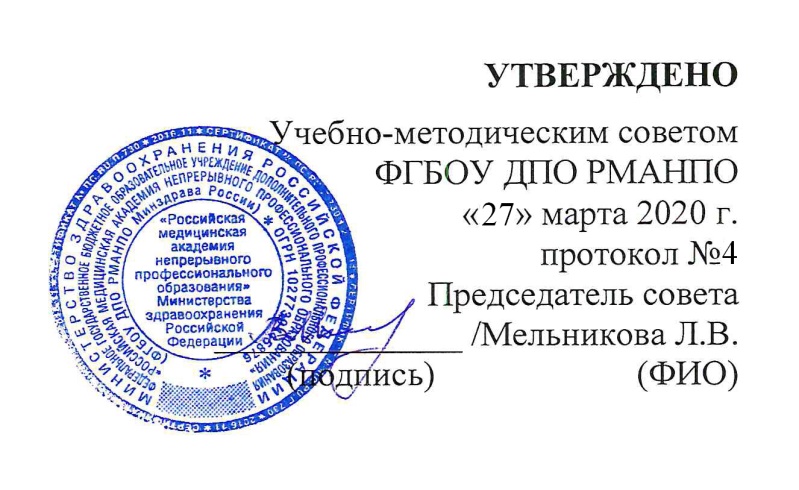 Рецензент:Д.м.н., профессор, главный внештатный специалист по анестезиологии-реаниматологии Минздрава России, член Европейской академии, член законодательной комиссии Европейской федерации анестезиологов, заведующий кафедрой анестезиологии и реаниматологии ФГБОУ ДПО РМАНПО Минздрава РоссииМолчанов Игорь Владимирович Д.м.н., профессор, главный внештатный специалист по инфекционным болезням Минздрава России, заведующий кафедрой вирусологии ФГБОУ ДПО РМАНПО Минздрава РоссииМалинникова Елена ЮрьевнаISBN 978-5-7249-3084-0ISBN 978-5-7249-3084-0© ФГБОУ ДПО РМАНПО, 2020№ п/пНаименование документа1.Титульный лист2.Лист согласования программы3.Лист актуализации программы4.Состав рабочей группы5.Общие положения6.Цель программы7.Планируемые результаты обучения8.Учебный план8.1Учебно-тематический план  дистанционного обучения 9.Календарный учебный график10.Рабочие программы учебных модулей10.1Рабочая программа учебного модуля 1 «Общие вопросы инфекционных болезней»10.2Рабочая программа учебного модуля 2 «Коронавирусная инфекция COVID-19 и ее диагностирование у пациентов»10.3Рабочая программа учебного модуля 3 «Лечение коронавирусной инфекции COVID-19»10.4Рабочая программа учебного модуля 4 «Профилактика коронавирусной инфекции и маршрутизация пациентов с подозрением на COVID-19 и заболевших коронавирусной инфекцией»11.Организационно-педагогические условия12.Формы аттестации13.Оценочные материалы14.Иные компоненты программы14.1Кадровое обеспечение образовательного процесса14.2Критерии оценки ответа обучающегося при 100-балльной системе14.3Критерии оценки обучающегося при недифференцированном зачетеСогласовано:Проректор по учебной работе: (подпись)Заплатников А.Л.(ФИО)Директор Института методологии профессионального развития:(подпись)Стремоухов А.А.(ФИО)Декан терапевтического факультета: (подпись)Лоранская И.Д.(ФИО)Заведующий кафедрой инфекционных болезней:(подпись)Белобородов В.Б.№Датавнесения измененийв программуХарактеризмененийДата и номер протокола утверждения документа на УМС1.27.03.2020Разработана программа на основании новейших нормативно-правовых и методических документов27.03.2020,Протокол №42.26.04.2020Обновление нормативно-правовой документации26.04.2020,Протокол №8№ пп.Фамилия, имя, отчествоУченая степень, званиеЗанимаемая должностьМесто работы1.Белобородов Владимир Борисовичд.м.н., профессорзаведующий кафедрой инфекционных болезнейФГБОУ ДПО РМАНПО МЗ РФ2.Еровиченков Александр Анатольевичд.м.н. профессорпрофессор кафедры инфекционных болезнейФГБОУ ДПО РМАНПО МЗ РФ3.Синопальников Александр Игоревичд.м.н.профессорзаведующий кафедрой пульмонологииФГБОУ ДПО РМАНПО МЗ РФ4.Стремоухов Анатолий Анатольевичд.м.н.,профессорзаведующий кафедрой общей врачебной практики и поликлинической терапииФГБОУ ДПО РМАНПО МЗ РФ5.Мельникова Людмила Владимировнад.м.н., доцентпрофессор кафедры общей врачебной практики и поликлинической терапииФГБОУ ДПО РМАНПО МЗ РФпо методическим вопросампо методическим вопросампо методическим вопросампо методическим вопросампо методическим вопросам1.Стремоухов Анатолий Анатольевичд.м.н.,профессордиректор Института методологии профессионального развитияФГБОУ ДПО РМАНПО МЗ РФ2.Мельникова Людмила Владимировнад.м.н., доцентпрофессор кафедры общей врачебной практики и поликлинической терапииФГБОУ ДПО РМАНПО МЗ РФ3.Першина Ольга Николаевнаначальник учебно-методического отделаФГБОУ ДПО РМАНПО МЗ РФГрафик обученияФорма обученияАкад. часов в деньДней в неделюОбщая продолжительность программы, месяцев (дней, недель)очная, с использованием дистанционных образовательных технологий666 днейИндекс компетенцииЗнания, умения, навыки, опыт деятельностиФорма контроляСовершенствуемые компетенцииСовершенствуемые компетенцииСовершенствуемые компетенцииУК-1Знания: - сущности методов системного анализа, системного синтеза для создания клинико-диагностической и лечебной, профилактической, реабилитационной концепцииТ/КУК-1Умения:- выделять и систематизировать существенные свойства и связи предметов, отделять их от частных свойств; анализировать и систематизировать любую поступающую информацию; выявлять основные закономерности изучаемых объектов с целью определения тактики ведения пациентаТ/КП/АУК-1Навыки:- сбора, обработки информации по профессиональным проблемам;- выбора методов и средств решения учебных и профессиональных задачТ/КП/АУК-1Опыт деятельности:Решение учебных  и профессиональных задачП/АПК-1Знания:- форм и методов санитарно-просветительной работы по формированию элементов здорового образа жизни, предупреждению возникновения и/или распространения инфекционных заболеваний;- профилактики - первичной, вторичной, третичной;- просвещения населения, образовательных программ и обучения пациентов;- психосоциального благополучия и его влияния на здоровьеТ/КПК-1Умения:- разрабатывать и реализовывать программы формирования здорового образа жизниТ/КПК-1Навыки:- обучения пациентов контролировать свое заболевание;- оценки эффективности профилактических мероприятий, индивидуальных факторов риска пациента и членов его семьи;- использования индивидуальных средств защитыТ/КП/АПК-1Опыт деятельности:- проведение профилактической деятельности;- осуществление психолого-педагогической деятельностиП/АПК-3Знания: - правил проведения санитарно противоэпидемических мероприятий.Т/КПК-3Умения:- проводить санитарно-противоэпидемические мероприятия в случае возникновения очага инфекции;- определять медицинские показания к введению ограничительных мероприятий (карантина) и показания для направления к врачу-специалисту; - организовывать маршрут пациента: комплекс диагностических, лечебно-оздоровительных и реабилитационных мероприятий, консультации специалистовТ/К, П/АПК-3Навыки:- использования в практической деятельности стандартов оказания медицинских услуг;- оказания экстренной медицинской помощь при аллергических реакциях;- использования индивидуальных средств защитыП/АПК-3Опыт деятельности: - проведение профилактической деятельности;- осуществление психолого-педагогической деятельности;- осуществление организационно-управленческой деятельностиП/АПК-5Знания:- общих вопросов инфекционной патологии;- симптомов, синдромов и нозологических форм в соответствии с  международной статистической классификацией болезней и проблем связанных со здоровьем; - симптомов и синдромов острых и хронических инфекционных болезней с целью их раннего выявления;- патогенетических механизмов развития инфекционных болезней; - основ диагностики неотложных состояний;- факторов риска возникновения инфекционных болезней;- порядков оказания медицинской помощи, клинических рекомендаций по вопросам оказания медицинской помощи, стандарты медицинской помощиТ/КПК-5Умения:- использовать Международную статистическую  классификацию болезней и проблем, связанных со здоровьем, в диагностике инфекционных болезней;- диагностировать неотложные состояния;- составлять план и проводить диагностику инфекционных болезней на основе владения пропедевтическими, лабораторными и инструментальными методами исследования; - обосновать необходимость лабораторного обследования пациента;- обосновать необходимость и объем инструментального обследования пациента;- анализировать полученные результаты обследования пациента, при необходимости обосновывать и планировать объем дополнительных исследований;- анализировать полученные данные инструментального обследования пациента.Т/К, П/АПК-5Навыки:- обоснованного назначения необходимых лабораторно- инструментальных исследований;- составления заключения по данным обследования;- составления заключения по данным пульсоксиметрии, пикфлуометрии, спирографии;- составления заключения по данным лучевых методов исследованияП/АПК-5Опыт деятельности:- осуществление диагностической деятельности по выявлению инфекционных заболеванийП/АПК-6Знания:- показаний для перевода пациентов в ОРИТ;- основных принципов терапии неотложных состояний при инфекционных заболеваниях.Т/КПК-6Умения:- осуществлять сбор жалоб, анамнеза жизни и заболевания пациента и анализировать полученную информацию;- проводить полное физикальное обследование пациента (осмотр, пальпацию, перкуссию, аускультацию) и интерпретировать его результаты;- анализировать полученные результаты обследования пациента, при необходимости обосновывать и планировать объем дополнительных исследований;- осуществлять патогенетическую и симптоматическую терапию пациентов с атипичной пневмонией, связанной с коронавирусами;- определять тяжесть развившихся осложнений;- оценивать эффективность и безопасность применения лекарственных препаратов, медицинских изделий.Т/К, П/АПК-6Навыки: - проведения базовой сердечно-легочной реанимации.П/АПК-6Опыт деятельности- осуществление лечебной деятельности при инфекционных заболеваниях- осуществление организационно-управленческой деятельности медицинским персоналомП/АПК-7Знания:- клинических признаков внезапного прекращения кровообращения и/или дыхания у пациента;- правил проведения базовой сердечно-легочной реанимации;- принципов действия приборов для ИВЛ, ЭКМО.Т/КПК-7Умения:- определять медицинские показания для оказания скорой медицинской помощи;- выявлять клинические признаки состояний, требующих оказания медицинской помощи в неотложной форме;- выполнять мероприятия по оказанию медицинской помощи в неотложной форме;- оказывать неотложную медицинскую помощь при чрезвычайных ситуацияхТ/К, П/АПК-7Навыки: - оказания медицинской помощи при внезапном прекращении кровообращения - непрямой массаж сердца, прекардиальный удар, введние лекарственных средств, дефибрилляция;- оказания медицинской помощи при внезапном прекращении дыхания - искусственная вентиляция с использованием маски, ручного респиратора;- использования индивидуальных средств защиты.П/АПК-7Опыт деятельности:- осуществление организационно-управленческой деятельности медицинским персоналом.П/АФормируемые компетенцииФормируемые компетенцииФормируемые компетенцииПК-14Знания:- этиологии, патогенеза и патоморфологии, клинической картины, дифференциальной диагностики, особенностей течения, осложнений и исходов при заражении новой коронавирусной инфекцией COVID-19;- современных методов патогенетической и симптоматической терапии при заболевании новой коронавирусной инфекцией COVID-19;- методических рекомендаций российского и международного здравоохранения в диагностике новой коронавирусной инфекции COVID-19; - порядков оказания медицинской помощи больным новой коронавирусной инфекцией COVID-19;- методов лабораторных и инструментальных исследований для оценки состояния здоровья, медицинских показаний к проведению исследований, правил интерпретации их результатов по выявлению и диагностике новой коронавирусной инфекции COVID-19;- принципов применения неспецифической профилактики новой коронавирусной инфекции COVID-19Т/КПК-14Умения:- осуществлять раннюю диагностику заболеваний внутренних органов при заражении пациента новой коронавирусной инфекцией COVID-19;- проводить дифференциальную диагностику заболеваний внутренних органов от других заболеваний при заражении пациента новой коронавирусной инфекцией COVID-19;- интерпретировать результаты лабораторных методов исследования (пульсоксиметрия, общий, биохимический анализ крови, исследование уровня С-реактивного белка, выявление РНК SARS-CoV-2 методом ПЦР);- интерпретировать результаты инструментальных методов исследования (компьютерная томография легких, электрокардиография, ультразвуковое исследование легких)Т/КП/АПК-14Навыки:- использования индивидуальных средств защиты при лечении пациентов с новой коронавирусной инфекцией COVID-19П/АПК-14Опыт деятельности:- осуществление диагностической деятельности (ранней и дифференциальной диагностики) при заражении пациента новой коронавирусной инфекцией COVID-19;- осуществление лечебной деятельности при заражении пациента новой коронавирусной инфекцией COVID-19П/А№n\nНазвание и темы рабочей программыТрудоёмкость(акад. час)Формы обученияФормы обученияФормы обученияФормы обученияФормы обученияФормируемые компетенцииФорма контроля№n\nНазвание и темы рабочей программыТрудоёмкость(акад. час)ЛекцииСЗ/ПЗОСКСтажировкаДОТФормируемые компетенцииФорма контроля1.Рабочая программа учебного модуля 1 «Общие вопросы инфекционных болезней»Рабочая программа учебного модуля 1 «Общие вопросы инфекционных болезней»Рабочая программа учебного модуля 1 «Общие вопросы инфекционных болезней»Рабочая программа учебного модуля 1 «Общие вопросы инфекционных болезней»Рабочая программа учебного модуля 1 «Общие вопросы инфекционных болезней»Рабочая программа учебного модуля 1 «Общие вопросы инфекционных болезней»Рабочая программа учебного модуля 1 «Общие вопросы инфекционных болезней»Рабочая программа учебного модуля 1 «Общие вопросы инфекционных болезней»Рабочая программа учебного модуля 1 «Общие вопросы инфекционных болезней»1.1Вирусология: основные вопросы, понятия, характеристики2----2УК-1Т/К1.2Пропедевтика инфекционных болезней2----2УК-1, ПК-1, ПК-5Т/К1.3Карантинные и особо опасные инфекции2----2УК-1, ПК-1, ПК-5Т/К1.4Структура оказания медицинской помощи пациентам с инфекционной патологией2----2УК-1, ПК-3, ПК-6, ПК-7, ПК-14Т/КТрудоемкость учебного модуля 1Трудоемкость учебного модуля 18----8УК-1,ПК-1, ПК-3, ПК-5, ПК-6, ПК-7, ПК-14П/АРабочая программа учебного модуля 2 «Коронавирусная инфекция COVID-19 и ее диагностирование у пациентов»Рабочая программа учебного модуля 2 «Коронавирусная инфекция COVID-19 и ее диагностирование у пациентов»Рабочая программа учебного модуля 2 «Коронавирусная инфекция COVID-19 и ее диагностирование у пациентов»Рабочая программа учебного модуля 2 «Коронавирусная инфекция COVID-19 и ее диагностирование у пациентов»Рабочая программа учебного модуля 2 «Коронавирусная инфекция COVID-19 и ее диагностирование у пациентов»Рабочая программа учебного модуля 2 «Коронавирусная инфекция COVID-19 и ее диагностирование у пациентов»Рабочая программа учебного модуля 2 «Коронавирусная инфекция COVID-19 и ее диагностирование у пациентов»Рабочая программа учебного модуля 2 «Коронавирусная инфекция COVID-19 и ее диагностирование у пациентов»Рабочая программа учебного модуля 2 «Коронавирусная инфекция COVID-19 и ее диагностирование у пациентов»2.1Этиология и патогенез коронавирусной инфекции 1----1УК-1, ПК-5, ПК-14Т/К2.2Эпидемиологическая характеристика коронавирусной инфекции 1----1УК-1, ПК-1, ПК-3, ПК-5, ПК-7, ПК-14Т/К2.3Диагностика коронавирусной инфекции6----6ПК-1, ПК-5, ПК-14Т/К2.3.1Алгоритм обследования пациента с подозрением на COVID-192----2УК-1, ПК-1, ПК-5, ПК-14Т/К2.3.2Клинические особенности коронавирусной инфекции2----2ПК-1, ПК-5, ПК-14Т/К2.3.3Лабораторная диагностика коронавирусной инфекции2----2УК-1, ПК-1, ПК-5, ПК-14Т/КТрудоемкость учебного модуля 2Трудоемкость учебного модуля 28----8УК-1, ПК-1, ПК-3, ПК-5, ПК-7, ПК-14П/А3.Рабочая программа учебного модуля 3 «Лечение коронавирусной инфекции COVID-19»Рабочая программа учебного модуля 3 «Лечение коронавирусной инфекции COVID-19»Рабочая программа учебного модуля 3 «Лечение коронавирусной инфекции COVID-19»Рабочая программа учебного модуля 3 «Лечение коронавирусной инфекции COVID-19»Рабочая программа учебного модуля 3 «Лечение коронавирусной инфекции COVID-19»Рабочая программа учебного модуля 3 «Лечение коронавирусной инфекции COVID-19»Рабочая программа учебного модуля 3 «Лечение коронавирусной инфекции COVID-19»Рабочая программа учебного модуля 3 «Лечение коронавирусной инфекции COVID-19»Рабочая программа учебного модуля 3 «Лечение коронавирусной инфекции COVID-19»3.1Этиотропное лечение коронавирусной инфекции1----1УК-1, ПК-6, ПК-14Т/К3.2Патогенетическое лечение коронавирусной инфекции1----1УК-1, ПК-6, ПК-14Т/К3.3Основные принципы симптоматического лечения коронавирусной инфекции1----1УК-1, ПК-6,ПК-14Т/К3.4Антибактериальная терапия при осложненных формах коронавирусной инфекции 2----2УК-1, ПК-6,ПК-14Т/К3.5Лечение коронавирусной инфекции у пациентов, наиболее уязвимых в отношении жизнеугрожающего течения COVID-19 (возраст более 65 лет, наличие коморбидных заболеваний)2----2УК-1, ПК-6,ПК-14Т/К3.6Лечение коронавирусной инфекции у беременных, рожениц и родильниц1----1УК-1, ПК-6,ПК-14Т/К3.7Основные принципы терапии неотложных состояний4----4УК-1, ПК-6, ПК-14Т/К3.7.1Терапия осложнений2----2УК-1, ПК-6, ПК-14Т/К3.7.2Интенсивная терапия острой дыхательной недостаточности2----2УК-1, ПК-6, ПК-14Т/КТрудоемкость учебного модуля 2Трудоемкость учебного модуля 212----12УК-1, ПК-6, ПК-14Т/К4.Рабочая программа учебного модуля 4 «Профилактика коронавирусной инфекции и маршрутизация пациентов с подозрением на COVID-19 и заболевших коронавирусной инфекцией»Рабочая программа учебного модуля 4 «Профилактика коронавирусной инфекции и маршрутизация пациентов с подозрением на COVID-19 и заболевших коронавирусной инфекцией»Рабочая программа учебного модуля 4 «Профилактика коронавирусной инфекции и маршрутизация пациентов с подозрением на COVID-19 и заболевших коронавирусной инфекцией»Рабочая программа учебного модуля 4 «Профилактика коронавирусной инфекции и маршрутизация пациентов с подозрением на COVID-19 и заболевших коронавирусной инфекцией»Рабочая программа учебного модуля 4 «Профилактика коронавирусной инфекции и маршрутизация пациентов с подозрением на COVID-19 и заболевших коронавирусной инфекцией»Рабочая программа учебного модуля 4 «Профилактика коронавирусной инфекции и маршрутизация пациентов с подозрением на COVID-19 и заболевших коронавирусной инфекцией»Рабочая программа учебного модуля 4 «Профилактика коронавирусной инфекции и маршрутизация пациентов с подозрением на COVID-19 и заболевших коронавирусной инфекцией»Рабочая программа учебного модуля 4 «Профилактика коронавирусной инфекции и маршрутизация пациентов с подозрением на COVID-19 и заболевших коронавирусной инфекцией»Рабочая программа учебного модуля 4 «Профилактика коронавирусной инфекции и маршрутизация пациентов с подозрением на COVID-19 и заболевших коронавирусной инфекцией»4.1Профилактика коронавирусной инфекции4----4УК-1, ПК-1, ПК-14Т/КП/А4.1.1Принципы профилактики коронавирусной инфекции1----1УК-1, ПК-1, ПК-14Т/КП/А4.1.2Неспецифическая профилактика коронавирусной инфекции1----1УК-1, ПК-1, ПК-14Т/КП/А4.1.3Медикаментозная профилактика у взрослых2----2УК-1, ПК-1, ПК-6, ПК-14Т/КП/А4.2Маршрутизация пациентов и больных или лиц с подозрением на COVID-192----2ПК-3, ПК-7, ПК-14Т/КП/АТрудоемкость учебного модуляТрудоемкость учебного модуля6----6УК-1, ПК-1, ПК-3, ПК-5, ПК-6, ПК-7, ПК-14П/АИТОГОВАЯ АТТЕСТАЦИЯИТОГОВАЯ АТТЕСТАЦИЯ2----2УК-1, ПК-1, ПК-3, ПК-5, ПК-6, ПК-7, ПК-14ТОбщая трудоемкость освоения программыОбщая трудоемкость освоения программы36----36УК-1, ПК-1, ПК-3, ПК-5, ПК-6, ПК-7, ПК-14Т№n/nНазвание и темы рабочей программыТрудоемкость(акад. час.)Формируемые компетенцииВ том числеВ том числеВ том числеВ том числеВ том числе№n/nНазвание и темы рабочей программыТрудоемкость(акад. час.)Формируемые компетенцииОбучение с использованием ДОТОбучение с использованием ДОТОбучение с отрывом от работы Обучение с отрывом от работы Обучение с отрывом от работы №n/nНазвание и темы рабочей программыТрудоемкость(акад. час.)Формируемые компетенциислайд-лекцииформа и видконтролялекцииПЗ, СЗформа и видконтроля1.1Вирусология: основные вопросы, понятия, характеристики2УК-12Т/КСоставление глоссария---1.2Пропедевтика инфекционных болезней2УК-1 ПК-1 ПК-52Т/КСоставление схемы пропе-девтических мероприятий---1.3Карантинные и особо опасные инфекции2УК-1 ПК-1 ПК-52Т/К---1.4Структура оказания медицинской помощи пациентам с инфекционной патологией2УК-1 ПК-3 ПК-6 ПК-7ПК-142Т/КСоставление алгоритма действий---2.1Этиология и патогенез коронавирусной инфекции1УК-1 ПК-5, ПК-141Т/К---2.2Эпидемиологическая характеристика коронавирусной инфекции1УК-1 ПК-1 ПК-3 ПК-5, ПК-141Т/КСоставление описания---2.3Диагностика коронавирусной инфекции6ПК-1 ПК-5, ПК-146Т/К---2.3.1Алгоритм обследования пациента с подозрением на COVID-192УК-1 ПК-1 ПК-5, ПК-142Т/КРазработка алгоритма обследования пациента с применением ситуационных задач---2.3.2Клинические особенности коронавирусной инфекции2ПК-1 ПК-5, ПК-142Т/К---2.3.3Лабораторная диагностика коронавирусной инфекции2УК-1 ПК-1 ПК-5, ПК-142Т/КРазработка алгоритма лабораторных и инстру-ментальных исследований---3.1Этиотропное лечение коронавирусной инфекции1УК-1 ПК-6ПК-141Т/КРазработка поэтапного лечения (с применением ситуационных задач)---3.2Патогенетическое лечение коронавирусной инфекции1УК-1 ПК-6ПК-141Т/К Разработка поэтапного лечения (с применением ситуационных задач)---3.3Основные принципы симптоматического лечения коронавирусной инфекции1УК-1 ПК-6ПК-141Т/К---3.4Антибактериальная терапия при осложненных формах инфекции 2УК-1 ПК-6ПК-142Т/К---3.5Лечение коронавирусной инфекции у пациентов, наиболее уязвимых в отношении жизнеугрожаю-щего течения COVID-19 (возраст более 65 лет, наличие коморбидных заболеваний)2УК-1 ПК-6ПК-142Т/КСоставление алгоритма лечения---3.6Лечение коронавирусной инфекции у беременных, рожениц и родильниц1УК-1 ПК-6ПК-141Т/КСоставление алгоритма лечения---3.7Основные принципы терапии неотложных состояний4УК-1 ПК-6ПК-144Т/К---3.7.1Терапия осложнений2УК-1 ПК-6ПК-142Т/К---3.7.2Интенсивная терапия острой дыхательной недостаточности2УК-1 ПК-6ПК-142Т/К---4.1Профилактика коронавирусной инфекции4УК-1 ПК-1, ПК-144Т/КСоставление программы профилакти-ческих мероприятий---4.1.1Принципы профилактики коронавирусной инфекции1УК-1 ПК-1, ПК-141Т/КП/А---4.1.2Неспецифическая профилактика коронавирусной инфекции1УК-1 ПК-1, ПК-141Т/КП/А---4.1.3Медикаментозная профилактика у взрослых2УК-1 ПК-1 ПК-62Т/КП/А---4.2Маршрутизация пациентов и больных или лиц с подозрением на COVID-192ПК-3 ПК-7, ПК-142Т/КП/А---Промежуточная аттестацияПромежуточная аттестация-------Итоговая аттестацияИтоговая аттестация2-2----ИтогоИтого36УК-1 ПК-1 ПК-3ПК-5 ПК-6ПК-7ПК-1436----Название и темы рабочей программы1 неделяНазвание и темы рабочей программыТрудоемкость освоения (акад. час)Общие вопросы инфекционных болезней8Коронавирусная инфекция COVID-19 и ее диагностирование у пациентов8Лечение коронавирусной инфекции COVID-1912Профилактика коронавирусной инфекции и маршрутизация пациентов с подозрением на COVID-19 и заболевших коронавирусной инфекцией6Итоговая аттестация2Общая трудоемкость программы36КодНазвание и темы рабочей программы1.1Вирусология: основные вопросы, понятия, характеристики1.2Пропедевтика инфекционных болезней1.3Карантинные и особо опасные инфекции1.4Структура оказания медицинской помощи пациентам с инфекционной патологией№ п/пФорма занятийТема занятийФормируемые компетенции
(индекс)1.Проект/презентация/доклад/подготовка материалов Эпидемиология, патогенез, классификация инфекционных заболеванийУК-1, ПК-1, ПК-52.Семинар – дискуссияОсобенности организации медицинской помощи пациентам инфекционного профиляУК-1, ПК-1, ПК-3, ПК-5, ПК-7, ПК-14КодНазвание и темы рабочей программы2.1Этиология и патогенез коронавирусной инфекции COVID-192.2Эпидемиологическая характеристика коронавирусной инфекции COVID-192.3Диагностика коронавирусной инфекции2.3.1Алгоритм обследования пациента с подозрением на COVID-192.3.2Клинические особенности коронавирусной инфекции2.3.3Лабораторная диагностика коронавирусной инфекции№ п/пФорма занятийТема занятийФормируемые компетенции
(индекс)1.ВебинарКлинические особенности коронавирусной инфекции УК-1, ПК-1, ПК-3, ПК-52.Форум/деловая играПодозрительный на COVID-19 случайУК-1, ПК-1, ПК-3, ПК-5, ПК-7, ПК-14КодНазвание и темы рабочей программы3.1Этиотропное лечение коронавирусной инфекции3.1.1Основы клинической фармакологии противовирусных средств3.1.2Дифференцированный выбор лекарственных препаратов (рибавирин, лопиновир/ритоновир, гидроксихлохин, интерферон бета-В1 рекомбинантный, тоцилизумаб)3.2Патогенетическое лечение коронавирусной инфекции3.3Основные принципы симптоматического лечения коронавирусной инфекции3.4Антибактериальная терапия при осложненных формах инфекции 3.5Лечение коронавирусной инфекции у пациентов, наиболее уязвимых в отношении жизнеугрожающего течения COVID-19 (возраст более 65 лет, наличие коморбидных заболеваний)3.5.1Особенности применения кислорода у больных с коронавирусной инфекцией3.5.2Особенности инфузионной терапии (крахмалы, кристаллоиды, альбумин, плазма и т.д.)3.6Лечение коронавирусной инфекции у беременных, рожениц и родильниц3.7Основные принципы терапии неотложных состояний3.7.1Терапия осложнений3.7.2Интенсивная терапия острой дыхательной недостаточности3.7.3Лечение пациентов в критическом состоянии, в том числе применение ИВЛ, ЭКМО3.7.4Применение глюкокортикостероидов при шоке у больных с коронавирусной инфекцией№ п/пФорма занятийТема занятийФормируемые компетенции
(индекс)1.Форум/чатКритерии выбора лекарственного препарата для патогенетического и симптоматического лечения пациента с COVID-19УК-1, ПК-1, ПК-3, ПК-5, ПК-7, ПК-142.Решение кейс-заданийЛечение пневмонии у пациента с COVID-19УК-1, ПК-1, ПК-3, ПК-5, ПК-7, ПК-14КодНазвание и темы рабочей программы4.1Профилактика коронавирусной инфекции4.1.1Принципы профилактики коронавирусной инфекции4.1.1.1Особенности информирования населения, критерии введения карантинных мероприятий при заражении коронавирусной инфекцией4.1.2Неспецифическая профилактика коронавирусной инфекции4.1.2.1Выбор и применение дезинфицирующих средств4.1.3Медикаментозная профилактика у взрослых4.1.4Использование ингибиторов АПФ и антагонистов ангиотензиновых рецепторов у больных с коронавирусной инфекцией4.2Маршрутизация пациентов и больных или лиц с подозрением на COVID-194.2.1Особенности эвакуационных мероприятий и общие принципы госпитализации больных или лиц с подозрением на COVID-19№ п/пФорма занятийТема занятийФормируемые компетенции
(индекс)1.ФорумВиды медицинской помощи пациентам с COVID-19УК-1, ПК-1, ПК-3, ПК-5, ПК-7, ПК-142.Деловая играТранспортировка пациента с инфекционным заболеванием без транспортировочного изолирующего бокса/с  применением транспортировочного изолирующего боксаУК-1, ПК-1, ПК-3, ПК-5, ПК-7Характеристика ответаБаллы ОценкаПрактические (и/или лабораторные) работы выполнены в полном объеме, теоретическое содержание курса освоено полностью, необходимые практические навыки работы в рамках учебных заданий сформированы, все предусмотренные программой учебные задания выполнены, качество их выполнения оценено числом баллов, близким к максимальному90-1005Практические (и/или лабораторные) работы выполнены в полном объеме, теоретическое содержание курса освоено полностью, необходимые практические навыки работы в рамках учебных заданий в основном сформированы, все предусмотренные программой обучения учебные задания выполнены, качество выполнения большинства из них оценено числом баллов, близким к максимальному80-894Практические (и/или лабораторные) работы выполнены, теоретическое содержание курса освоено частично, необходимые практические навыки работы в рамках учебных заданий в основном сформированы, большинство предусмотренных программой обучения учебных заданий выполнено, некоторые из выполненных заданий, возможно, содержат ошибки70-793Практические (и/или лабораторные) работы выполнены частично, теоретическое содержание курса освоено частично, необходимые практические навыки работы в рамках учебных заданий не сформированы, большинство предусмотренных программой обучения учебных заданий не выполнено либо качество их выполнения оценено числом баллов близким к минимальному. При дополнительной самостоятельной работе над материалом курса, при консультировании преподавателя, возможно повышение качества выполнения учебных заданий69 и менее2Характеристика ответаБаллыОценкаОсновные практические (и/или лабораторные) работы выполнены, теоретическое содержание курса освоено, необходимые практические навыки работы в рамках учебных заданий в основном сформированы, большинство предусмотренных программой обучения учебных заданий выполнено70-100 ЗачетПрактические (и/или лабораторные) работы выполнены частично, теоретическое содержание курса не освоено, необходимые практические навыки работы в рамках учебных заданий не сформированы, большинство предусмотренных программой обучения учебных заданий не выполнено либо качество их выполнения оценено числом баллов, близким к минимальномуменее 70Незачет